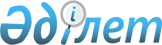 О внесении изменений в приказ Министра по инвестициям и развитию Республики Казахстан от 28 декабря 2018 года № 947 "Об утверждении Правил мониторинга безопасности дорожной инфраструктуры автомобильных дорог общего пользования международного и республиканского значения"Приказ Министра индустрии и инфраструктурного развития Республики Казахстан от 27 марта 2023 года № 180. Зарегистрирован в Министерстве юстиции Республики Казахстан 31 марта 2023 года № 32203
      ПРИКАЗЫВАЮ:
      1. Внести в приказ Министра по инвестициям и развитию Республики Казахстан от 28 декабря 2018 года № 947 "Об утверждении Правил мониторинга безопасности дорожной инфраструктуры автомобильных дорог общего пользования международного и республиканского значения" (зарегистрирован в Реестре государственной регистрации нормативных правовых актов за № 18132) следующие изменения:
      заголовок изложить в следующей редакции:
      "Об утверждении Правил мониторинга безопасности дорожной инфраструктуры автомобильных дорог";
      преамбулу изложить в следующей редакции:
      "В соответствии с подпунктом 36-2) пункта 2 статьи 12 Закона Республики Казахстан "Об автомобильных дорогах", ПРИКАЗЫВАЮ:";
      пункт 1 изложить в следующей редакции:
      "1. Утвердить прилагаемые Правила мониторинга безопасности дорожной инфраструктуры автомобильных дорог.";
      в Правилах мониторинга безопасности дорожной инфраструктуры автомобильных дорог общего пользования международного и республиканского значения, утвержденных указанным приказом:
      заголовок изложить в следующей редакции:
      "Правила мониторинга безопасности дорожной инфраструктуры автомобильных дорог";
      пункт 1 изложить в следующей редакции:
      "1. Настоящие Правила мониторинга безопасности дорожной инфраструктуры автомобильных дорог (далее - Правила) разработаны в соответствии с подпунктом 36-2) пункта 2 статьи 12 Закона Республики Казахстан "Об автомобильных дорогах" и определяют порядок мониторинга безопасности дорожной инфраструктуры автомобильных дорог.";
      заголовок главы 2 изложить в следующей редакции:
      "Глава 2. Порядок мониторинга безопасности дорожной инфраструктуры автомобильных дорог";
      пункт 10 изложить в следующей редакции:
      "10. Результаты мониторинга безопасности дорожной инфраструктуры являются открытыми для пользователей дорог и размещаются на интернет- ресурсе Комитета автомобильных дорог Министерства индустрии и инфраструктурного развития Республики Казахстан.";
      в приложении 1 правый верхний угол изложить в следующей редакции:
      в приложении 2 правый верхний угол изложить в следующей редакции:
      2. Комитету автомобильных дорог Министерства индустрии и инфраструктурного развития Республики Казахстан обеспечить:
      1) государственную регистрацию настоящего приказа в Министерстве юстиции Республики Казахстан;
      2) размещение настоящего приказа на интернет-ресурсе Министерства индустрии и инфраструктурного развития Республики Казахстан.
      3. Контроль за исполнением настоящего приказа возложить на курирующего вице-министра индустрии и инфраструктурного развития Республики Казахстан.
      4. Настоящий приказ вводится в действие по истечении десяти календарных дней после дня его первого официального опубликования.
      "СОГЛАСОВАН"Министерство внутренних делРеспублики Казахстан
					© 2012. РГП на ПХВ «Институт законодательства и правовой информации Республики Казахстан» Министерства юстиции Республики Казахстан
				"Приложение 1 к Правилам
мониторинга безопасности
дорожной инфраструктуры
автомобильных дорог";"Приложение 2 к Правилам
мониторинга безопасности
дорожной инфраструктуры
автомобильных дорог".
      Министр индустриии инфраструктурного развитияРеспублики Казахстан

М. Карабаев
